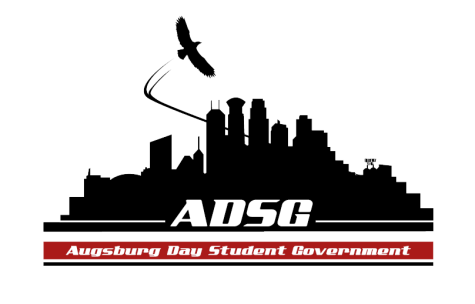 Augsburg Day Student Government MinutesFebruary 19th, 2014
Marshall Room 6:00 PMDay Student Government members present: Executive board: Riley Hunter, Ibrahim Al-Hajiby, Lobar Tursunova, Ahmed Musallam, Brad St. Aubin, Dua Saleh, Duina Hernandez, Amber Nguyen, Michael FettingSenate: Nancy Lor, Mohamed Safi, Julia Laden, Lyle Nyberg, Nicole Krenz, Elise Hinderliter, Thomas Kukowski, Vincent Henry, Koal Williams, Reies Romero,Vision Bagonza, Cristian Baca, Hannah Thiry, Dan Medin, Michael LeRoy, Amineh Safi, Tyler EllefsonDay Student Government members absent: Bram Oosterlee,Guests: Michael Grewe, Kim ChisholmCall to OrderRoll Call – name, position, preferred pronouns?Share Puppy – VisionReiesAdoption of the AgendaSoapboxMSA (Muslim Student Association)Questions from the Senate: Amber: could you go back to the budget slide? For the sister’s night did you request $600 each? For both semesters? Eid dinner-man speaker was too expensive, and students said that he was not fully answering the questions, how do you plan improve that? Dua: how do you allocate funds toward the first-year students?Duina: can you talk more about the Networking event?Question from the audience: Have you been collaborating with other student groups?Vision: what is the number of active members?Campus Ministry Questions from the Senate: Nancy: how do you promote your events to the Augsburg community? Amineh: your member attendance is up? What was it like previously?Koal: in your mission you stated “Explore and understand faith outside of Christianity”, do your core members have enough knowledge and good understanding of different cultures and faiths?Reies: for the spring retreat, does a person pay $250? What does liturgical mean?Dan: attendance figure? How well do your events go?Duina: based on your memberships, the commissioners, are there any people of color and queer identities? Do you plan to make an inclusive membership? Dan: is Campus ministry none denomination org?Mindfulness ClubQuestions from the Senate: Reies: what is the total budget that you are asking for?Amber: is it just you two on the board? Besides the weekly yoga sessions, what other events do you have bi-weekly?Amineh: how do you outreach to other student organizations?Michael: what is the attendance number?Tyler: what is your first-year students’ involvement like?Riley: your need for an annual budget, you have an access to grant requests because you are chartered, you said that you would allocate stipends for the leadership, how exactly will that work? Aside from collaborating with CCHP, we want to see independent work as well, so how much time and where does the time go on the work for this club?Murphy SquareQuestions from the Senate: Hannah: how interested are students in the book? Amineh: how many first-years are involved? Have you tried to attract students of other majors? Beside arts and English?Nancy: do you hold weekly workshops? Tri-Beta Biological Honors SocietyQuestions from the Senate: Vincent: you had a lot of off-campus events?Reies: how many students go to exhibits? And do you have any student discounts?Nancy: how are you promoting your events?Dan: end of the year reception – do alumni attend this event?Dua motions to have a 10-minute break, the motion has been approved 12 in favor, 0 opposed, 5 abstained.Approval of Previous MinutesUnfinished BusinessNew BusinessAnnouncementsPresident:Working with PR on advertising day at the capitol, Day at the capital is a great opportunity to emphasize on how important the state grant is to student’s funding, there will pizza event and training, and a whole day of this event and possible extra credit for attending this event, we want to make this event even more successful than last yearCCHP health week next week, look at the posters Vice President: Augsburg leadership award is coming up, student subcommittee (5-7 students, both day and wec) to nominate faculty (student advisor award), just one winner, for now we need one chair person…So is anyone interested?Cristian, Amber and HannahElection or presidents’ appointment? Riley moves to appoint Cristian as the chair of this committee, Michael seconds, the motion has been approved, 8 in favor, 7 abstainedPLEASE Wear your polos, professional look! Finance Committee:No grant requests this week, hopefully by next week there will be moreMSA and Mindfulness club requests have been approved in the committeeStudents Concerns Committee:We met with Ann Garvey, she is willing to help us with 95 Theses, working on printing and tablet formsHopefully meeting with Jesse Cashman next MondayNeed help tabling in March, as many ADSG members present and support us on March 7th time TBDTake off some of the Theses, because they have already been completedPR Committee:Meeting every Monday at chapel time in the Auggies NestLooking for a cheap bannerNicole will be working on a new ADSG logo Elections Committee: Still tabling, and sending out emails about the electionsConstitution Committee: noneChartering and Commissioning Committee: We will be voting next week on the process9 groups for charteringSpeak to Riley afterwardsSenators: Vincent: encourage yourself and friends to be a part of ADSG, I myself will be running for the President along with Banna Kidane as VP, please keep the strong leadership in the governmentReies: KAUG radioKoal: QSU meeting on Tuesdays and Wednesdays, if you are interested in participating at the Drag ShowNancy: Come to the Lunar Year on Friday in the East commonsVision: thank you Lobar for the puppy from last weekAmber, HAPPY early BIRTHDAY to you!Amineh: is it okay to have a 10-minute break for prayers in the next few weeks?Thomas: gaming presentation at 6:30, please comeExecutive Board:Brad: if you don’t have a polo, please find it or contact me!We need a better intercommunication, when you are completing the things in your committees let the President and VP know, to maintain our image and qualitySend an email to me about the attendance of committee meetings – every chair’s responsibility!!!Riley: CC me and Ibrahim on the emails within committees, so we know what is going on and have awarenessIf you are meeting every week, SEND AN EMAIL with updates or NO updates!Amber: ASAC Game night with snack in the student lounge next week! Thank you for the birthday song too!Dua: Feb 26th Unchain our children protest! You all have te posters in front of you. Tomorrow there is a sign making party in the Auggies Nest for the protest. On Tuesday at 6:30pm SOUL food by PASU. Mentorship program, black ambition development – if anyone is interested, please come speak to DuaRiley: the goal is to have a full government, another goal is to build a better relationship with the ECHO, exec board meeting next week! The Board of Regents report is coming together as well. Ahmed: pay attention to the times who signed up for tabling – ELECTIONS COMMITTEEAdvisers:Sign up for focus groupsMike Fetting and Cristian meet with meCommissioning committee members meet me afterAdjournment: 8:25pm